Toto rozhodnutí je vykonatelné dnem  10.9. 2015               Nabytí právní moci dne 11.8. 2015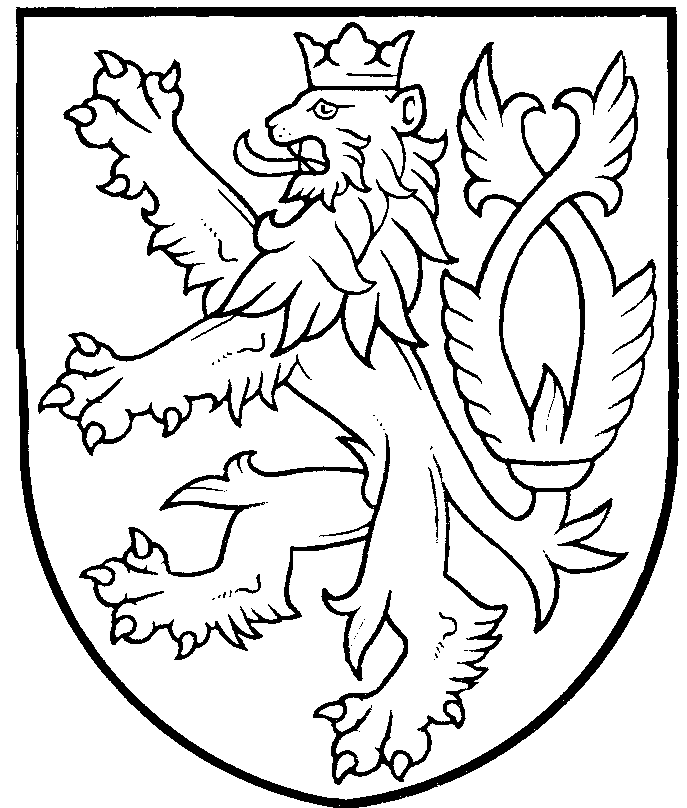 Zeměměřický a katastrální inspektorát v Brně,602 00 B r n o, Moravské nám. 1tel.: 542 521 401, fax: 542 521 402, e-mail: zki.brnomesto@cuzk.cz, ID datové schránky:mebadsiROZHODNUTÍÚčastník řízení:Zeměměřický a katastrální inspektorát v Brně (dále v textu jen „ZKI“), zastoupený ředitelem Ing. Jiřím Káčerkem, jako správní orgán věcně a místně příslušný podle §4 písmeno f) a přílohy 1 zákona číslo 359/1992 Sb., o zeměměřických a katastrálních orgánech, v platném znění, ve věci k projednání porušení pořádku na úseku zeměměřictví podle §17b odstavec 1 písmeno c) zákona číslo 200/1994 Sb., o zeměměřictví a o změně a doplnění některých zákonů souvisejících s jeho zavedením, v platném znění (dále jen „zákon o zeměměřictví“), rozhodl dne 22.7.2015takto:1)-Úředně oprávněný zeměměřický inženýr Ing. XX, xxx, xxx, číslo úředního oprávnění xxx, datum narození dd.mm.rrrr, se dopustilporušení pořádku na úseku zeměměřictví podle § 17b odstavec 1 písmeno c) bodu 1. zákona 200/1994 Sb., o zeměměřictví a o změně a doplnění některých zákonů souvisejících s jeho zavedením pro nedodržení podmínek nebo povinností stanovených tímto zákonem pro ověřování výsledků zeměměřických činností využívaných pro katastr nemovitostí České republiky nebo státní mapové dílo tím, že dne dd.mm.rrrr pod číslem xx/rrrr ověřil geometrický plán číslo xxx-xx/rrrr pro doplnění souboru geodetických informací o pozemek dosud evidovaný zjednodušeným způsobem v katastrálním území (dále k.ú.) YYY, obec YYY, okres ZZZ, který vykazuje vady oproti požadavkům vyhlášky 357/2013 Sb., o katastru nemovitostí (katastrální vyhláška). Tímto svým jednáním nedodržel povinnosti fyzické osoby, které bylo uděleno úřední oprávnění pro ověřování výsledků zeměměřických činností, stanovené v §16 odstavec 1 písmeno a) zákona o zeměměřictví, tj. nejednal odborně, nestranně a nevycházel ze spolehlivě zjištěného stavu věci.2)-ZKI v Brně ukládá za výše uvedené porušení pořádku na úseku zeměměřictví Ing. XX podle §17b odstavec 2 zákona o zeměměřictví pokutu ve výši 40000,-Kč (slovyčtyřicettisíckorunčeských). Pokuta je splatná do 30 dnů ode dne nabytí právní moci tohoto rozhodnutí na bankovní účet Celního úřadu pro Jihomoravský kraj, Koliště 17, 602 00 Brno, vedeného u České národní banky, číslo účtu 3754-17721621/0710 (konstantní symbol pro úhradu převodem 1148 a pro úhradu složenkou 1149, variabilní symbol je rodné číslo povinného) a je příjmem státního rozpočtu České republiky dle § 17c odst. 2 zákona o zeměměřictví.Odůvodnění:ZKI vykonal dohled na ověření dokumentace související s geometrickým plánem číslo zakázky xxx-xx/rrrr pro doplnění souboru geodetických informací o pozemek dosud evidovaný zjednodušeným způsobem v k.ú. YYY, obec YYY, okres ZZZ. Dohled vykonal jako správní orgán věcně a místně příslušný podle § 4 písm. b) a přílohy č. 1 zákona č. 359/1992 Sb., o zeměměřických a katastrálních orgánech, v platném znění z vlastního podnětu a podle svého plánu kontrol.O výsledcích dohledu byl dne 20.5.2015 vyhotoven Protokol o dohledu ZKI BR-D-39/448/2015 z výkonu dohledu na ověřování výsledků zeměměřických činností podle § 4 písm. b) zákona č. 359/1992 Sb., o zeměměřických a katastrálních orgánech, v platném znění. Dokumentaci související s geometrickým plánem číslo zakázky xxx-xx/rrrr a ověřil Ing. XX (dále ověřovatel) který je veden v seznamu fyzických osob, kterým bylo Českým úřadem zeměměřickým a katastrálním (dále jen „Úřad“) uděleno úřední oprávnění pro ověřování výsledků zeměměřických činností (dále jen „úřední oprávnění“), pod č. xxx s rozsahem úředního oprávnění podle § 13 odst. 1 písm. a) a b) zákona o zeměměřictví.Ověřovateli předmětné dokumentace byla poskytnuta možnost podat proti protokolu o dohledu písemné a zdůvodněné námitky. Tohoto svého práva ověřovatel nevyužil. Jelikož z výsledků dohledu lze usuzovat, že ověřovatelem nebyly dodrženy povinnosti stanovené mu jako ověřovateli v § 16 odst. 1 písm. a) zákona o zeměměřictví, zahájil ZKI správní řízení o porušení pořádku na úseku zeměměřictví podle § 17b odst. 1 písm. c) bodu 1. zákona o zeměměřictví. Řízení bylo zahájeno dnem doručení oznámení ze dne 16.6.2015 účastníkovi řízení, tj. dnem 18.6.2015.Porušení pořádku na úseku zeměměřictví ve smyslu §17b odstavec 1 písmeno c) bodu 1. zákona číslo 200/1994Sb., o zeměměřictví, tj. pro nedodržení podmínek nebo povinností stanovených tímto zákonem při ověřování výsledků zeměměřických činností využívaných pro katastr nemovitostí České republiky, nebo základní mapové dílo se obviněný dopustil tím, že dne 24.4.2015 pod číslem xx/rrrr ověřil geometrický plán číslo xxx-xx/rrrr pro doplnění souboru geodetických informací o pozemek dosud evidovaný zjednodušeným způsobem v k.ú. YYY, obec YYY, okres ZZZ, který svými náležitostmi a přesností v porovnání s právními předpisy obsahuje vady, které svědčí o nesprávnosti, neúplnosti a nepravdivosti obsahu výsledného elaborátu ověřeného obviněným.Po opětovném prošetření dokumentace dospěl ZKI ke zjištění, že uváděné hodnoty měřených prvků nevznikly na základě měření v terénu.Bylo zjištěno, že důvodem vyhotovení geometrického plánu je vymezení části stávajícího pozemku vedeného doposud zjednodušeným způsobem v terénu. K určení lomových bodů určovaných hranic byla vyhotovena vytyčovací dokumentace. Na místě samém bylo zjištěno, že dokumentované vytyčovací prvky nejsou použitelné, jednak pro neexistenci uváděných bodů geometrického základu (PBPP 596,597) v terénu, jednak též pro nemožnost realizovat vytyčovací záměry pro překážky terénu a vegetace. Nebyly-li body vytyčeny, nemohly být ani zaměřeny. Dále pak doložený zápisník měřených hodnot vykazuje opět nereálné hodnoty údajného zaměření z údajného nového bodu 4001, když body orientace (body PBPP 596 a 597, volného stanoviska 4001) v terénu neexistují a přepokládané záměry orientace na již zmíněné body PBPP 596 a 597 nejsou taktéž možné pro překážky vegetace a terénních tvarů.Obdobně, nebyly–li body vytyčeny a zaměřeny, nemohly být porovnány ani kontrolní oměrné. Přesto je taková kontrola v dokumentaci prezentována. Porovnání měřených oměrných s hodnotou vypočtenou se tedy nezakládá na reálně a nezávisle zjištěných hodnotách. Takový stav svědčí o nepravdivosti uvedených postupů a vstupních hodnot.Jak určuje ustanovení §81 odstavec 1 katastrální vyhlášky, „zeměměřické činnosti v terénu musí být provedeny tak, aby a) při použití geodetických metod umožnily určit souřadnice podrobných bodů s požadovanou přesností a b) výsledek měření mohl být přesně zobrazen a spojen s nezměněným a správně zobrazeným polohopisným obsahem katastrální mapy.“Obdobně pak ustanovení §81 odstavec 5 katastrální vyhlášky stanovuje že „výsledky dřívějších měření lze využít, je-li jejich soulad se skutečným stavem ověřen měřením v terénu“ a ustanovení §81 odstavec 8 katastrální vyhlášky „poloha lomového bodu změny se jednoznačně určí měřením a ověří oměrnými nebo jinými kontrolními mírami“. Tyto základní principy tvorby geometrického plánu zjevně nejsou v daném případě naplněny.Je tedy logické, že k seznámení s průběhem vytyčené hranice nebyli přizváni ve smyslu ustanovení § 89 odstavec 1 katastrální vyhlášky vlastníci pozemků, jejichž hranice měla být vytyčena. Tuto skutečnost ověřovatel po výzvě k prokázání doručení pozvánky ústně potvrdil. Takové konání je v rozporu s ustanovením s ustanovením §49 odstavec 3 zákona 256/2013 Sb., o katastru nemovitostí (katastrální zákon), v platném znění, které jasně stanoví: „K seznámení s výsledky vytyčení musí být prokazatelně přizváni vlastníci dotčených pozemků“ Přesto je ověřovatelem v protokolu o vytyčení hranice pozemku uveden seznam pozvaných vlastníků, uveden větou „Vlastníci a oprávnění z dalších práv písemně pozváni k seznámení s výsledky vytyčení.“ To, že ověřovatel ověřil výše uvedený geometrický plán, který nebyl vyhotoven na základě prokazatelného měření v terénu, svědčí o tom, že nejednal odborně a nevycházel ze spolehlivě zjištěného stavu věci.Platná právní úprava v dané věci stanoví:-zeměměřickými činnostmi jsou činnosti při budování, obnově a údržbě bodových polí, podrobné měření hranic územně-správních celků a nemovitostí a dalších předmětů obsahu kartografických děl, vyhotovování geometrických plánů a vytyčování hranic pozemků…(viz ustanovení § 3 odstavec 1 zákona o zeměměřictví)-výsledky zeměměřických činností využívané pro správu a vedení katastru nemovitostí a pro státní mapová díla musí být ověřeny fyzickou osobou, které bylo uděleno úřední oprávnění pro ověřování výsledků zeměměřických činností (viz §12 odstavec 1 zákona o zeměměřictví).-fyzická osoba s úředním oprávněním je povinna jednat odborně, nestranně a vycházet vždy ze spolehlivě zjištěného stavu věcí při ověřování výsledků zeměměřických činností[viz§16 odstavec 1 písmeno a) zákona o zeměměřictví]-jiného správního deliktu na úseku zeměměřictví se dopustí fyzická osoba, které bylo uděleno úřední oprávnění, jestliže nedodržuje podmínky nebo povinnosti stanovené zákonem pro ověřování výsledků zeměměřických činností využívaných pro katastr nemovitostí České republiky [viz § 17b odstavec 1 písmeno c) bod 1. zákona o zeměměřictví].Na základě porovnání uvedených skutečností a požadavků předpisů ZKI nezbylo, než posoudit výše uvedené jednání obviněného, jako jiný správní delikt na úseku zeměměřictví podle §17b odstavec 1 písmeno c) bodu 1. zákona číslo 200/1994 Sb., o zeměměřictví. Za takové konání ho ZKI v Brně uznal vinným z porušení pořádku na úseku zeměměřictví a rozhodl tak, jak je uvedeno ve výroku rozhodnutí.Za porušení pořádku na úseku zeměměřictví podle §17b odstavec 1 písmeno c) zákona číslo 200/1994 Sb., o zeměměřictví může zeměměřický a katastrální inspektorát uložit pokutu dle §17b odstavec 2 zákona číslo 200/1994 Sb., o zeměměřictví, až do výše 250 000,-Kč.Správní orgán posoudil ve smyslu §17b odstavec 3 zákona číslo 200/1994 Sb., o zeměměřictví, zda odpovědnost za spáchání deliktu nezanikla. Z dokumentace vyplývá, že zeměměřické činnosti číslo zakázky xxx-xx/rrrr obviněný ověřil dne dd.mm.rrrr pod položkou xx/rrrr. O nedostatcích se ZKI dověděl formou dohledu vykonaného  20.5.2015.K porušení pořádku tedy došlo ve lhůtě kratší než 5 let. Přestupek je projednáván ve lhůtě kratší než 1 rok ode dne, kdy se ZKI o porušení pořádku dověděl. Odpovědnost za spáchání deliktu tedy dle § 17b odstavec 3 zákona 200/1994Sb. v platném znění nezanikla.Při stanovení výše pokuty přihlédne správní orgán k závažnosti jiného správního deliktu, zejména ke způsobu a okolnostem jeho spáchání, k významu a rozsahu jeho následků, k době protiprávního jednání a ke skutečnostem, zda a jak se odpovědná osoba přičinila o odstranění nebo zmírnění škodlivých následků jiného správního deliktu (viz. §17b odstavec 5 zákona o zeměměřictví). Uložení pokuty za protiprávní jednání je věcí správního uvážení. Při stanovení její výše je správní orgán povinen vycházet nejen z rámce stanoveného právním předpisem, který se na projednání jiného správního deliktu a stanovení výše pokuty vztahuje, a z dostatečně zjištěného stavu věcí, ale musí přihlédnout i k obecným zásadám správního trestání, jako je zásada zákonnosti, spravedlnosti, individualizace a přiměřenosti sankce.Zeměměřický a katastrální inspektorát v Brně stanovil za toto porušení pořádku na úseku zeměměřictví pokutu ve výši 40000,-Kč.ZKI při stanovení výše pokuty v důsledku pochybení přihlédl ke skutečnosti, že obviněný výše uvedené skutečnosti nezpochybňuje, při projednávání deliktu spolupracoval a uznává dopady svého pochybení. Porušení platných předpisů odůvodňuje časovou tísní. Ověřovatel, který byl zároveň i vyhotovitelem těchto zeměměřických činností porušil své povinnosti vědomě, musel tedy počítat s rizikem postihu.ZKI přihlédl i k rodinným poměrům ověřovatele. Nahlédnutím do katastru nebylo zjištěno vlastnictví žádné nemovitosti.Posouzení závažnosti a nebezpečnosti zjištěných nedostatků a následné určení sankce vychází též z porovnání s předcházejícími případy porušení pořádku na úseku zeměměřictví jiných přestupců.Ověřovatel je v Živnostenském rejstříku evidován m.j. jako fyzická osoba s předmětem podnikání 1.)- výkon zeměměřických činností, 2.)-výroba, obchod a služby neuvedené v přílohách 1 až 3 živnostenského zákona. Nahlédnutím do ověřovací dokumentace bylo zjištěno, že v roce 2014 Ing. XX ověřil cca 180 výsledků zeměměřických činností, v roce 2015 od začátku roku do 6.3.2015 pak 43 výsledků zeměměřických činností.S ohledem na uloženou výši pokuty a s vědomím obsahu rozhodnutí pléna Ústavního soudu ze dne 25. 10. 2011, Pl.ÚS 14/09, nebyly majetkové poměry obviněného dále blíže zkoumány. Z tohoto rozhodnutí je zřejmé, že „Uložení těchto sankcí není obecně způsobilé (ve standardních případech) způsobit „likvidační“ následky, tj. ohrozit existenci či důstojnost člověka. Je samozřejmé, že uložení této sankce je pro pachatele nepříjemné a úkorné, avšak takový účinek je přirozenou a dokonce žádoucí vlastností jakékoli sankce. Pokud by tomu tak nebylo, vytratil by se generálně preventivní smysl sankcí.“.  ZKI dospěl k názoru, že výše pokuty při spodní hranici možného rozpětí zákonné sazby, nemůže mít pro ověřovatele likvidační charakter, avšak je dle názoru ZKI dostatečně citelná Udělená výše pokuty má především preventivně výchovný charakter.S uvážením těchto skutečností byla uložena ověřovateli pokuta jen ve výši 16% z její zákonem stanovené maximální výše 250 tis. Kč, tj. výrazně nižší, než je dvojnásobek průměrné mzdy za 1.čtvrteletí roku 2015 (25306,-Kč - zdroj www.czso .cz) v České republice. Poučení:Proti tomuto rozhodnutí lze podat odvolání, a to do 15 dnů ode dne jeho oznámení k Českému úřadu zeměměřickému a katastrálnímu podáním učiněným u Zeměměřického a katastrálního inspektorátu v Brně (§81 odstavec 1, §83 odstavec 1 a §86 odstavec 1 zákona číslo 500/2004 Sb.). Včas podané odvolání má odkladný účinek (§85 odstavec 1 zákona číslo 500/2004 Sb.).Lhůta pro podání odvolání začíná běžet ode dne následujícího po dni oznámení (doručení) písemného vyhotovení rozhodnutí, nejpozději však po uplynutí desátého dne ode dne, kdy bylo nedoručené a uložené rozhodnutí připraveno k vyzvednutí v provozovně provozovatele poštovních služeb (poště).Oznamuje se doručením do vlastních rukou:Na vědomí:Zeměměřický a katastrální inspektorát v Brně, Moravské náměstí 1, 602 00  BrnoCelní úřad pro Jihomoravský kraj, Koliště 17, 602 00 Brno,Český úřad zeměměřický a katastrální, Pod Sídlištěm 1800/9, 182 11  Praha 8 Vypraveno dne: 22.7. 2015Č.j.: ZKI BR P-2/599/2015V Brně dne: 22.7.2015Ing. XX, xxx, xxx, číslo úředního oprávnění xxx, datum narození dd.mm.rrrrIng. Jiří KáčerekředitelZeměměřického a katastrálního inspektorátuv Brně